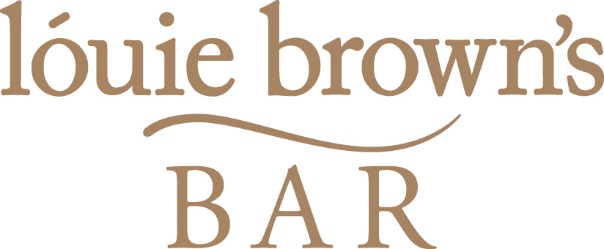 Finger Buffet Selector4 items £10.95pp	5 items £12.95pp	6 items £14.95pp	7 items £16.95ppHot Pot Buffet Selector£10.95 per person – Choose 1 option£18.95 per person – Choose 2 options(Minimum number – 20 people)Tea or Coffee with Shortbread£2.60 per personSelection of SandwichesSeasoned Wedges (v)Sweet Chilli Chicken StripsTempura Battered King PrawnsBreaded Brie & Cranberry (v)Vegetable Spring Rolls (v)Haggis/Veggie Haggis Fritters (v)Sausage/Veggie Sausage Rolls (v)                                                                  Mozzarella Sticks (v)                       Mini Millionaire Shortbread (v)Strawberries Dipped in Chocolate (v)Mini Chocolate Eclairs (v) Selection of Sweet Mini Pastries (v)Chicken or Vegetarian Curry with Rice (v)Scottish StoviesBeef or Vegetarian Chilli with Rice (v)      Selection of Pizzas (Margherita, Pepperoni, Meat                Feast, Veggie) (v)Regular or Vegetarian Haggis with Neeps & Tatties (v)Sausages, Mash & Onion Gravy